ЦИФРОВЫЕ СЛЕДЫ РЕАЛИЗАЦИИ ПРОЕКТНОЙ ДЕЯТЕЛЬНОСТИ ПО ДОПОЛНИТЕЛЬНОЙ ОБЩЕОБРАЗОВАТЕЛЬНОЙ ОБЩЕРАЗВИВАЮЩЕЙ ПРОГРАММЕ «ИСКУСНИЦА»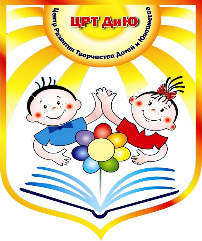 Журавлёва Наталья Фёдоровна. Сайт педагога дополнительного образования.https://www.art talant.org/raboty/item-844656. https://nsportal.ru/kultura/sotsialno-kulturnaya deyatelnost/library/2022/11/03/sotsialnyy-proekt-svyazuyushchaya-nit. https://vk.com/chaikaclub. https://crtdu-oren.ru/novosti/svyazuyuschaya-nit_20221122/. https://crtdu-oren.ru/novosti/hozyayushka_20221122/. https://t.me/centr_orenburg/105?single.https://t.me/centr_orenburg/101?single.https://vk.com/wall-215400891_31.